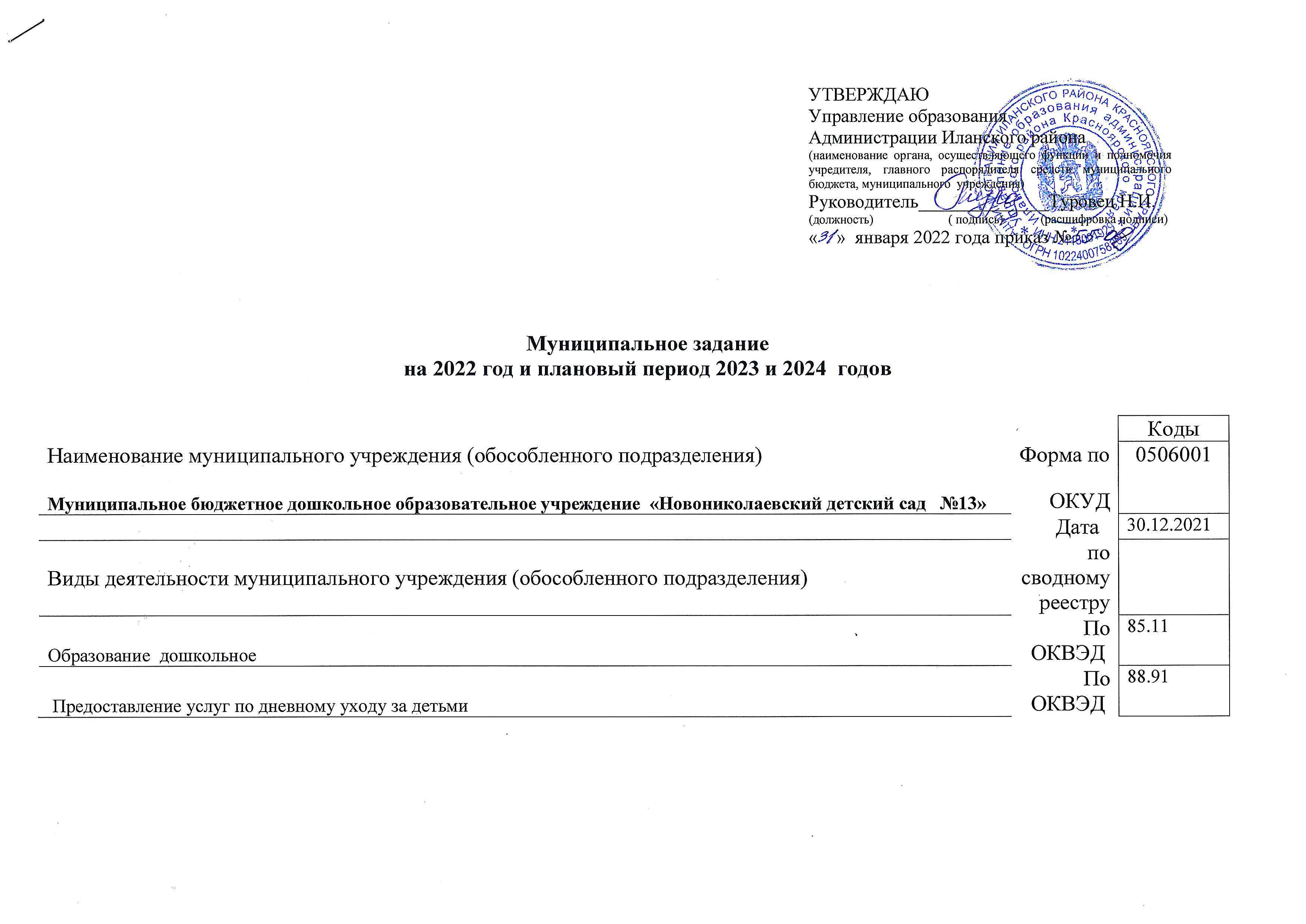                                                 Часть 1. Сведения об оказываемых муниципальных услугахРаздел  13.2. Показатели, характеризующие объем муниципальной услуги:4. Нормативные правовые акты, устанавливающие размер платы (цену, тариф) либо порядок его (ее) установления:Раздел    2 3.2. Показатели, характеризующие объем муниципальной услуги:4. Нормативные правовые акты, устанавливающие размер платы (цену, тариф) либо порядок его (ее) установления:4. Нормативные правовые акты, устанавливающие размер платы (цену, тариф) либо порядок его (ее) установления:5. Порядок оказания муниципальной услуги5.1. Нормативные правовые акты, регулирующие порядок оказания муниципальной услуги - Федеральный закон РФ от 06.10.1999 №184-ФЗ «Об общих принципах организации законодательных (представительных) и исполнительных органов государственной власти субъектов Российской Федерации»;- Федеральный закон РФ от 29.12.2012 № 273-ФЗ «Об образовании в Российской Федерации»; - Приказ Министерства образования и науки Российской Федерации  от 17.10.2013 № 1155  «Об утверждении федерального государственного стандарта  дошкольного  образования»;- Приказ Министерства просвещения Российской Федерации  от 31.07.2020 № 373 «Об утверждении Порядка организации и осуществления образовательной деятельности по основным общеобразовательным программам – образовательным программам дошкольного образования»;- Постановление Главного государственного санитарного врача России от 28.09.2020 № СП 2.4.3648-20, Санитарные правила Главного государственного санитарного врача России от 28.09.2020 № 28 «Об утверждении санитарных правил СП 2.4.3648-20 "Санитарно-эпидемиологические требования к организациям воспитания и обучения, отдыха и оздоровления детей и молодежи»;- Постановление Правительства Российской Федерации от 30.08.2017 № 1043 (ред. от 31.03.2018) «О формировании, ведении и утверждении общероссийских базовых (отраслевых) перечней (классификаторов) государственных и муниципальных услуг, оказываемых физическим лицам, и работ, оказание и выполнение которых предусмотрено нормативными правовыми актами Российской Федерации»;- Распоряжение Правительства Красноярского края от 27.12.2017 № 961-р (ред. от 29.10.2019) «Об утверждении регионального перечня  (классификатора) государственных (муниципальных) услуг, не включенных в общероссийские базовые (отраслевые) перечни (классификаторы) государственных и муниципальных услуг и работ, оказание и выполнение которых предусмотрено нормативными правовыми актами Красноярского края (муниципальными нормативными правовыми актами), в том числе при осуществлении переданных им полномочий Российской Федерации и полномочий по предметам совместного ведения Российской Федерации и Красноярского края»;-  Постановление Администрации Иланского района от 19.01.2018 № 13-п «Об утверждении административного регламента предоставления муниципальной услуги  «Зачисление  в  общеобразовательное учреждение»;-  Постановление Администрации Иланского района от 11.08.2016 № 327-п «Об утверждении административного регламента предоставления муниципальной услуги «Предоставление информации об организации   общедоступного и бесплатного дошкольного, начального общего, основного общего, среднего общего образования, а также дополнительного образования в образовательных организациях Иланского района»;- Постановление Администрации Иланского района от  25.09.2015 № 723-п (ред. от 19.12.2019)  «Об утверждении Порядка формирования муниципального задания в отношении муниципальных учреждений и финансового обеспечения выполнения муниципального задания»;- Постановление Администрации Иланского района от  24.04.2017 № 184-п  «Об утверждении Методики оценки выполнения муниципальными учреждениями муниципального задания на оказание муниципальных услуг (выполнение работ)»;- Устав, лицензия.(наименование,  дата и номер нормативного правового акта)5.2. Порядок информирования потенциальных потребителей муниципальной услуги:Часть 2. Прочие сведения о муниципальном задании                                                                                                                                                                                                    Приложение №1                                                                                                                                            к муниципальной услуге «Присмотр и уход» (дети от 3 до 8 лет)                                                                                                                                                                            муниципального задания на 2022г1. Наименование муниципальной услугиКод муниципальной  Реализация основных общеобразовательных программ  дошкольного  образования  Реализация основных общеобразовательных программ  дошкольного  образования  Реализация основных общеобразовательных программ  дошкольного  образованияуслуги (работы)БВ242. Категории потребителей муниципальной услуги2. Категории потребителей муниципальной услуги                                       физические лица в возрасте до 8 лет                                       физические лица в возрасте до 8 лет                                       физические лица в возрасте до 8 лет3. Показатели, характеризующие объем и (или) качество муниципальной услуги3. Показатели, характеризующие объем и (или) качество муниципальной услуги3. Показатели, характеризующие объем и (или) качество муниципальной услуги3.1. Показатели, характеризующие качество муниципальной услуги:3.1. Показатели, характеризующие качество муниципальной услуги:3.1. Показатели, характеризующие качество муниципальной услуги:Уникальный номер реестровой записиПоказатель, характеризующий содержание муниципальной услугиПоказатель, характеризующий содержание муниципальной услугиПоказатель, характеризующий содержание муниципальной услугиПоказатель, характеризующий условия (формы) оказания муниципальной услугиПоказатель, характеризующий условия (формы) оказания муниципальной услугиПоказатель качества муниципальной услугиПоказатель качества муниципальной услугиПоказатель качества муниципальной услугиЗначение показателя качества
муниципальной услугиЗначение показателя качества
муниципальной услугиЗначение показателя качества
муниципальной услугиУникальный номер реестровой записи вид программы(наименование показателя)потребители услуг(наименование показателя) возраст потребителя услуг (наименование показателя)форма обучения(наименование показателя)____________(наименование показателя)____________(наименование показателя)единица измерения 
по ОКЕИединица измерения 
по ОКЕИ2022 год(очередной финансовый год)2023 год(1-й год планового периода)2024 год(2-й год планового периода)Уникальный номер реестровой записи вид программы(наименование показателя)потребители услуг(наименование показателя) возраст потребителя услуг (наименование показателя)форма обучения(наименование показателя)____________(наименование показателя)____________(наименование показателя)наименованиекод2022 год(очередной финансовый год)2023 год(1-й год планового периода)2024 год(2-й год планового периода)123456789101112801011О.99.0.БВ24ДН82000 не указаноне указаноОт 3 до 8 леточнаяГруппа полного дняВыполнение плана посещаемости детейпроцент744100100100Отсутствие обоснованных жалоб родителей обучающихся, осваивающих  программу дошкольного образования, на реализацию образовательного процессапроцент744100100100Уникальный номер реестровой записиПоказатель, характеризующий содержание муниципальной услугиПоказатель, характеризующий содержание муниципальной услугиПоказатель, характеризующий содержание муниципальной услугиПоказатель, характеризующий условия (формы) оказания муниципальной услугиПоказатель, характеризующий условия (формы) оказания муниципальной услугиПоказатель объемамуниципальной услугиПоказатель объемамуниципальной услугиПоказатель объемамуниципальной услугиЗначение показателя объема
муниципальной услугиЗначение показателя объема
муниципальной услугиЗначение показателя объема
муниципальной услугиСреднегодовой размер 
платы (цена, тариф)Среднегодовой размер 
платы (цена, тариф)Среднегодовой размер 
платы (цена, тариф)Уникальный номер реестровой записи вид программы(наименование показателя)потребители услуг(наименование показателя)возраст потребителя услуг  (наименование показателя)форма обучения(наименование показателя)____________(наименование показателя)____________(наименование показателя)единица измерения 
по ОКЕИединица измерения 
по ОКЕИ2022 год(очередной финансовый год)2023 год(1-й год планового периода)2024 год(2-й год планового периода)2022 год(очередной финансовый год)2023 год(1-й год планового периода)2024 год(2-й год планового периода)Уникальный номер реестровой записи вид программы(наименование показателя)потребители услуг(наименование показателя)возраст потребителя услуг  (наименование показателя)форма обучения(наименование показателя)____________(наименование показателя)____________(наименование показателя)наименованиекод2022 год(очередной финансовый год)2023 год(1-й год планового периода)2024 год(2-й год планового периода)2022 год(очередной финансовый год)2023 год(1-й год планового периода)2024 год(2-й год планового периода)123456789101112131415 801011О.99.0.БВ24ДН82000не указаноне указаноОт 3 до 8 леточнаяГруппа полного днячисло обучающихся человек792444444  127532,02127532,02127532,02Нормативный правовой актНормативный правовой актНормативный правовой актНормативный правовой актНормативный правовой актвидпринявший органдатаномернаименование12345 приказ управление образования Администрации Иланского района 19.01.2022 № 16 Об утверждении базового норматива затрат и корректирующих коэффициентов на оказание муниципальных услуг, оказываемых муниципальными  образовательными организациями, подведомственными управлению образования Администрации  Иланского района1. Наименование муниципальной услугиКод муниципальной                             Присмотр и уход                             Присмотр и уход                             Присмотр и уходуслуги (работы)БВ192. Категории потребителей муниципальной услуги2. Категории потребителей муниципальной услуги физические лица3. Показатели, характеризующие объем и (или) качество муниципальной услуги3. Показатели, характеризующие объем и (или) качество муниципальной услуги3. Показатели, характеризующие объем и (или) качество муниципальной услуги3.1. Показатели, характеризующие качество муниципальной услуги:3.1. Показатели, характеризующие качество муниципальной услуги:3.1. Показатели, характеризующие качество муниципальной услуги:Уникальный номер реестровой записиПоказатель, характеризующий содержание муниципальной услугиПоказатель, характеризующий содержание муниципальной услугиПоказатель, характеризующий содержание муниципальной услугиПоказатель, характеризующий условия (формы) оказания муниципальной услугиПоказатель, характеризующий условия (формы) оказания муниципальной услугиПоказатель качества муниципальной услугиПоказатель качества муниципальной услугиПоказатель качества муниципальной услугиЗначение показателя качества
муниципальной услугиЗначение показателя качества
муниципальной услугиЗначение показателя качества
муниципальной услугиУникальный номер реестровой записи вид программы(наименование показателя)потребители услуг(наименование показателя)возраст потребителя услуг (наименование показателя)(наименование показателя)____________(наименование показателя)____________(наименование показателя)единица измерения 
по ОКЕИединица измерения 
по ОКЕИ2022 год(очередной финансовый год)2023 год(1-й год планового периода)2024 год(2-й год планового периода)Уникальный номер реестровой записи вид программы(наименование показателя)потребители услуг(наименование показателя)возраст потребителя услуг (наименование показателя)(наименование показателя)____________(наименование показателя)____________(наименование показателя)наименованиекод2022 год(очередной финансовый год)2023 год(1-й год планового периода)2024 год(2-й год планового периода)123456789101112  853211О.99.0.БВ19АА56000не указаноФизические лица, за исключением льготных категорий от 3 до 8 летГруппа полного дня Выполнение плана посещаемости детейпроцент744100100100Отсутствие обоснованных  претензий потребителей  к качеству предоставляемой услуги  процент744100100100Уникальный номер реестровой записиПоказатель, характеризующий содержание муниципальной услугиПоказатель, характеризующий содержание муниципальной услугиПоказатель, характеризующий содержание муниципальной услугиПоказатель, характеризующий условия (формы) оказания муниципальной услугиПоказатель, характеризующий условия (формы) оказания муниципальной услугиПоказатель объемамуниципальной услугиПоказатель объемамуниципальной услугиПоказатель объемамуниципальной услугиЗначение показателя объема
муниципальной услугиЗначение показателя объема
муниципальной услугиЗначение показателя объема
муниципальной услугиСреднегодовой размер 
платы (цена, тариф)Среднегодовой размер 
платы (цена, тариф)Среднегодовой размер 
платы (цена, тариф)Уникальный номер реестровой записи вид программы(наименование показателя)потребители услуг(наименование показателя)возраст потребителя услуг (наименование показателя)(наименование показателя)____________(наименование показателя)____________(наименование показателя)единица измерения 
по ОКЕИединица измерения 
по ОКЕИ2022 год(очередной финансовый год)2023 год(1-й год планового периода)2024 год(2-й год планового периода)2022год(очередной финансовый год)2023 год(1-й год планового периода)2024 год(2-й год планового периода)Уникальный номер реестровой записи вид программы(наименование показателя)потребители услуг(наименование показателя)возраст потребителя услуг (наименование показателя)(наименование показателя)____________(наименование показателя)____________(наименование показателя)наименованиекод2022 год(очередной финансовый год)2023 год(1-й год планового периода)2024 год(2-й год планового периода)2022год(очередной финансовый год)2023 год(1-й год планового периода)2024 год(2-й год планового периода)123456789101112131415853211О.99.0.БВ19АА56000не указаноФизические лица, за исключением льготных категорий от 3 до 8 летГруппа полного дня число обучающихся человек792444444125058,46125058,46125058,46число человеко-дней пребываниячеловеко-день540498549854985Нормативный правовой актНормативный правовой актНормативный правовой актНормативный правовой актНормативный правовой актвидпринявший органдатаномернаименование12345 приказ управление образования Администрации Иланского района 19.01.2022 № 16 Об утверждении базового норматива затрат и корректирующих коэффициентов на оказание муниципальных услуг, оказываемых муниципальными  образовательными организациями, подведомственными управлению образования Администрации  Иланского районаНормативный правовой актНормативный правовой актНормативный правовой актНормативный правовой актНормативный правовой актвидпринявший органдатаномернаименование12345 приказ управление образования Администрации Иланского района 19.01.2022 № 16 Об утверждении базового норматива затрат и корректирующих коэффициентов на оказание муниципальных услуг, оказываемых муниципальными  образовательными организациями, подведомственными управлению образования Администрации  Иланского районаСпособ информированияСостав размещаемой информацииЧастота обновления информации123Электронное информирование (размещение на официальном сайте учреждения) В соответствии с требованиями приказа Рособрнадзора от 14.08.2020 № 831 «Об утверждении требований к структуре официального сайта образовательной организации » Подраздел «Документы»: - сканированный   план финансово-хозяйственной деятельности;- отчет о результатах  самообследования  образовательной организациейПодраздел «Финансово-хозяйственная деятельность»:- муниципальное  задание на 2020 год;- поступление финансовых и материальных средств;- Отчет о выполнении муниципального задания за 2019 год;- Отчет о результатах финансовой  деятельности организации в 2019 году;- Сведения об операциях с целевыми средствами из бюджета в 2019 году;- Отчеты по выполнению муниципального задания за первый, второй и третий кварталы.Информация о деятельности ОО январь  не позднее 20 апреля текущего годаянварь январьежеквартальноПо мере обновления информации Размещение информации на  сайте «Государственные (муниципальные) услуги» Отчет о выполнении муниципального задания за 2021 год;Контрольные мероприятия  (приказ управления образования об утверждении отчета по выполнению муниципального задания за 2021 год)Отчет о результатах финансово деятельности организации;Размещение муниципального задания на 2022 год, плана финансово-хозяйственной деятельности, формы № 730, № 737, № 721 и № 762январь   	         январь Веление книги обращений и заявлений, поступающих от населения, в том числе  звонков по «Горячей линии» В порядке и сроки, установленные Федеральным законом Российской Федерации от 02.05.2006 №59-ФЗ «О порядке рассмотрения обращений граждан Российской Федерации»Телефонное консультирование,
информирование граждан при личном обращении, при публичном обращенииИндивидуальное информирование граждан при личном обращении или по телефону осуществляется   работниками  ОУ;
прием по личным вопросам;
на родительских собраниях, конференциях В порядке и сроки, установленные Федеральным законом Российской Федерации от 02.05.2006 №59-ФЗ «О порядке рассмотрения обращений граждан Российской Федерации»Размещение информации на стендах (вывесках) непосредственно в помещениях учреждения У входа в здание стенд (вывеска) со сведениями  о графике (режиме) работы организации
В помещении школы – на информационных стендах размещена информация для участников образовательных отношений о предоставлении муниципальных услуг По мере необходимости1. Основания для досрочного прекращения выполнения муниципального задания:1. Основания для досрочного прекращения выполнения муниципального задания: ликвидация и (или)  реорганизация   образовательной организации;аннулирование лицензии на право ведения образовательной деятельности;исключение муниципальной услуги (работы) из ведомственного перечня;иные основания, предусмотренные нормативными правовыми актами района ликвидация и (или)  реорганизация   образовательной организации;аннулирование лицензии на право ведения образовательной деятельности;исключение муниципальной услуги (работы) из ведомственного перечня;иные основания, предусмотренные нормативными правовыми актами района ликвидация и (или)  реорганизация   образовательной организации;аннулирование лицензии на право ведения образовательной деятельности;исключение муниципальной услуги (работы) из ведомственного перечня;иные основания, предусмотренные нормативными правовыми актами района2. Иная информация, необходимая для выполнения (контроля за выполнением) муниципального задания2. Иная информация, необходимая для выполнения (контроля за выполнением) муниципального задания2. Иная информация, необходимая для выполнения (контроля за выполнением) муниципального задания2. Иная информация, необходимая для выполнения (контроля за выполнением) муниципального задания  Образовательная организация  вместе с отчетом о фактическом исполнении муниципального задания  за каждый квартал  предоставляет аналитическую записку   с обоснованием причин отклонения значений показателей качества (объема) оказываемых муниципальных услуг (выполняемых работ) от запланированных  Образовательная организация  вместе с отчетом о фактическом исполнении муниципального задания  за каждый квартал  предоставляет аналитическую записку   с обоснованием причин отклонения значений показателей качества (объема) оказываемых муниципальных услуг (выполняемых работ) от запланированных  Образовательная организация  вместе с отчетом о фактическом исполнении муниципального задания  за каждый квартал  предоставляет аналитическую записку   с обоснованием причин отклонения значений показателей качества (объема) оказываемых муниципальных услуг (выполняемых работ) от запланированных3. Порядок контроля за выполнением муниципального задания:Форма контроляПериодичностьСтруктурные подразделения Администрации района, осуществляющие контроль за выполнением муниципального задания123 Предоставление отчетности учреждением о ходе выполнения муниципального заданияпоквартальнои по итогам годаКонтроль за деятельностью образовательной организации осуществляется управлением  образования Администрации Иланского района и иными органами в пределах  их компетенции, на которые в соответствии с действующим законодательством возложена проверка деятельности учрежденияПроведение мониторинга (оценка)   потребности в муниципальных услугах и качества их предоставления  по требованиюКонтроль за деятельностью образовательной организации осуществляется управлением  образования Администрации Иланского района и иными органами в пределах  их компетенции, на которые в соответствии с действующим законодательством возложена проверка деятельности учрежденияПроведение управлением  образования Администрации Иланского района тематических проверок   по выполнению муниципального заданияв соответствии с графиком проведения проверок  Управление образования Администрации Иланского района4. Требования к отчетности о выполнении муниципального задания4.1. Периодичность представления отчетов о выполнении муниципального задания            поквартально4.1. Периодичность представления отчетов о выполнении муниципального задания            поквартально4.2. Сроки представления отчетов о выполнении муниципального задания до 15.04.2022,  до 15.07.2022, до 15.10.2022, до 15.01.2022.4.2. Сроки представления отчетов о выполнении муниципального задания до 15.04.2022,  до 15.07.2022, до 15.10.2022, до 15.01.2022.4.3. Иные требования к отчетности о выполнении муниципального задания.В соответствии с формой, утвержденной постановлением Администрации Иланского района от  24.04.2017 № 184-п  «Об утверждении Методики оценки выполнения муниципальными учреждениями муниципального задания на оказание муниципальных услуг (выполнение работ)».4.3. Иные требования к отчетности о выполнении муниципального задания.В соответствии с формой, утвержденной постановлением Администрации Иланского района от  24.04.2017 № 184-п  «Об утверждении Методики оценки выполнения муниципальными учреждениями муниципального задания на оказание муниципальных услуг (выполнение работ)».5. Иная информация, необходимая для исполнения (контроля за исполнением) муниципального заданияИсходные данные  и результаты расчета объемных показателей по кварталам муниципальной  работы  «Организация и осуществление транспортного обслуживания учащихся образовательных организаций  и воспитанников дошкольных образовательных организаций» и муниципальных услуг  «Присмотр и уход».5. Иная информация, необходимая для исполнения (контроля за исполнением) муниципального заданияИсходные данные  и результаты расчета объемных показателей по кварталам муниципальной  работы  «Организация и осуществление транспортного обслуживания учащихся образовательных организаций  и воспитанников дошкольных образовательных организаций» и муниципальных услуг  «Присмотр и уход».№ п/пМесяц, кварталКоличество рабочих днейСреднее количество детейСреднее количество человеко-дней пребывания январь1622358февраль1729493март1938722I квартал52301573апрель1828504май1735595июнь15690II квартал50241189июльавгустсентябрь1925475III квартал1925475октябрь1948916ноябрь1948916декабрь1948916IV квартал57482748178345985